Design Thinking Syllabus               Course ObjectivesThis course is about design thinking. You will learn how to improve productivity, the psychology behind successful team-work and what makes great companies great. This is an inter-disciplinary course that explores topics on psychology, operations management and history of business. It is hands-on course and we use the case study method. Along the way, you will learn about topics such as Workshops, Lean Operations, Six Sigma, and the Toyota production system and about the success stories of Zara, Sony, Apple, Tesla Motors, Fast-fashion and much more!Course OutlineThe course is divided in self-contained“sessions”Textbook & MediaCachon, G. P. & Terwiesch, C. Matching supply with demand: An introduction to operations management 3nd Ed. Boston, MA: McGraw Hill.Amazon link to the bookIDEOD. Kelley on self efficacy - http://www.youtube.com/watch?v=eXndL3TNCmoMichigan workshop http://www.youtube.com/watch?v=2gHTdUQBkcg&list=PL7CC483C64B1257A9ABC TV shopping cart ideo  http://www.youtube.com/watch?v=M66ZU2PCIcM\Inside IDEO http://www.youtube.com/watch?v=eXndL3TNCmoMore IDEO http://www.youtube.com/watch?v=oggMSPCHNtwTPS Toyota the Global History  http://www.youtube.com/watch?v=HJq5O1MVBoIhttp://www.youtube.com/watch?v=3D9xDIJ4zrMToyota as Lean Manufacturing jidouka http://www.youtube.com/watch?v=c6KVeDbgRgUTaichii Ohno http://www.youtube.com/watch?v=6vmdVR9dzPMLean Production Systems 5S http://www.youtube.com/watch?v=c0Q-xaYior0 Learn How to Deal with the 7 Deadly Wastes (non added value cocnept) http://www.youtube.com/watch?v=SU01D-jTZcE  *Kitchen 5s example http://www.youtube.com/watch?v=E6rRHqb5MV05S in the office home video http://www.youtube.com/watch?v=QdNq1_c7T8MWhy the order is important in 5s http://www.youtube.com/watch?v=BqIOnpJ_crICell / KanbanU cell production video http://www.youtube.com/watch?v=AUPji7L9aSskanban http://www.youtube.com/watch?v=tum1lLwy6gEdemo kanban http://www.youtube.com/watch?v=ZIv2e61SH1A **4. Lean Uk perspective http://www.youtube.com/watch?v=wfsRAZUnonIInspiring Change StoriesTESLA @ Bloombergtv http://www.youtube.com/watch?v=CTJt547--AMFactory toursTESLA S factory http://www.youtube.com/watch?v=VUgDcA1pZAMTESLA NUIMMI http://www.youtube.com/watch?v=NAxtOwo8S8whttp://www.youtube.com/watch?v=hg5RlapdEtE Toytahttp://www.youtube.com/watch?v=l6AE0gF79VA MercedsVOGUE MAGAZINE (Fashion & Focus) CASE STUDYAnna Winthour http://www.youtube.com/watch?v=iU9p-wIgXwYSeptember issue http://www.youtube.com/watch?v=YozX0v7NGwsGame changers Anna Winthour http://www.bloomberg.com/video/68252862-anna-wintour-revealed-bloomberg-game-changers.htmlhttp://www.youtube.com/watch?v=w3Ud7pEhpQM lego demo kanbanZARAPlanet Zara video (Muzzly) case study with subtitles. http://www.youtube.com/watch?v=EbMoYFgB9tUPIXARhttp://www.youtube.com/watch?v=oggMSPCHNtwGrading PolicyEach student's final numerical score for this course is based on the following items and weights:-              Homework assignments (3 homework assignments with 10 points each). -              Midterm exam (30 points). -              Final exam (40 points). I will add up the points from these grading ingredients to compute a total score. According to the scores you achieved, you qualify for the following badges of achievement: Office hours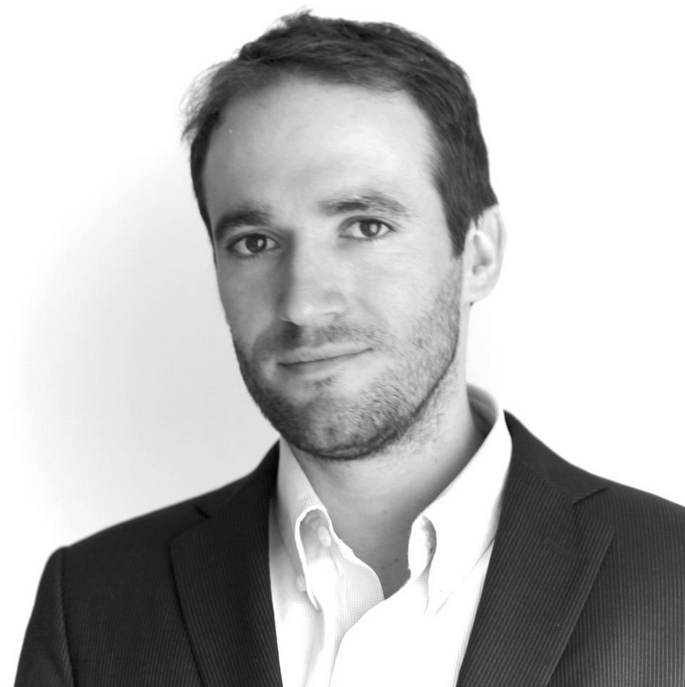 Office hours : by appointment only via email jose@uaeu.ac.ae Or phone: 0502624155Office : Medialab / CIT building 3rd floor male sideCreated Mon 25 Jun 2012 10:48:56 AM PDT
Last Modified Fri 9 Feb 2013 3:48:12 PM PSTModuleKey concepts / Learning GoalsRelease time0. Introduction1. Overview of the course. Introduction to the Marshmallow project video.2.The Marshmallow workshopWeek 11. Psychology of Team Work3. IDEO Tom Kelley on self-efficacy + IDEO post-it method. Recycle Awareness workshop w/ post-it. Video: Building creative confidence: David Kelley at TED2012 + ABC shopping cart design.4. Group presentation of mock proposal to go on recycle awareness and discussion.  Introduction to the IDEO toolkit for product design. Week 22. Toolkits for Design Thinking5. David Kelley: The future of design is human-centered. Video: TED 2007. Workshop on using the toolkit, who to write each section step by step.5. The Wind car workshop.6. A3 Toyota reporting with PDCA case study  and ValueStream MapsWeek3-63. Fashion Industry7. Zara csWeek 74. Animation Industry8. Pixar csWeek 8 – 103: Productivity in Factory9. 5s in classroom desksKanban Origami Cell production workshopWeek 11-124: Responsiveness10. Waiting time analysisLine balancingRoot cause analysis The KitKat case study Week 13- 145: The Fashion industry11.VogueWeek 156: Strategy Consulting12. Auction in electric markets case studyPublishing root cause analysis caseAntofagasta copper mine caseWeek 167: Design thinking flavours13. Sony case studyLego case studyAmazon case studyWeek 16 - 18CertificateHow it is earnedWhat you getCourse completedObtain 70% or more on each homework as well as the final examStatement of accomplishmentDesign Thinking ExpertObtain 90% or more on each homework as well as the final examStatement of accomplishmentExcellence AwardTop 1% in total scorePotential invitation to collaborate on future course development